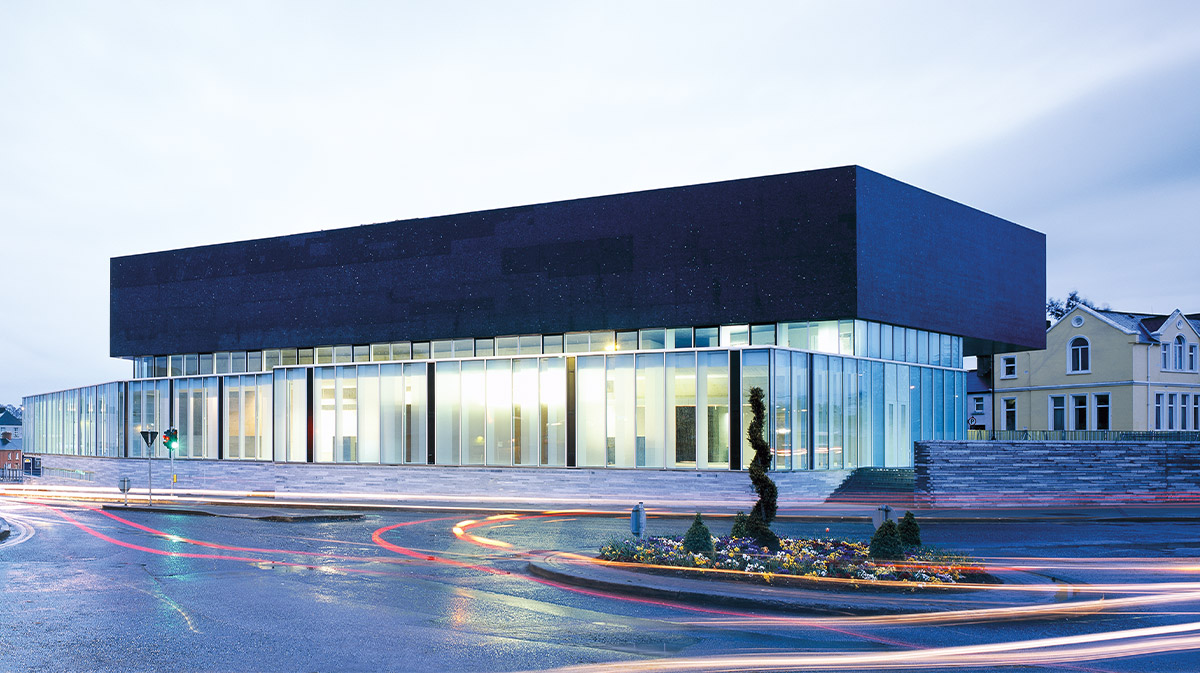 Launch of theNational Healthy Age Friendly Homes ProgrammeBy Mary Butler TD. Minister of State, Department of Health with responsibility for Mental Health and Older PeopleandPeter Burke TD. Minister of State with responsibility for Local Government and PlanningVirtually from the Solstice Arts Centre | Tuesday 13th July 20212 @ 12pm12.00pmEvent OpeningCatherine McGuigan, Chief Officer, Age Friendly Ireland12.05pmWelcome AddressCllr Sean Drew, Cathaoirleach, Meath County Council12.10pmOverview of the Healthy Age Friendly Homes ProgrammeAndrew Hannigan, Sláintecare, Department of HealthFollowed by a short video demonstrating the Healthy Age Friendly Homes Programme.12.25pmAge Friendly Ireland | Role of Local Government in Coordinating Support Services for Older PeopleJackie Maguire, Chief Executive, Meath County Council & Host of Age Friendly Ireland Shared Service12.35pmWelcoming the Healthy Age Friendly Homes Programme on behalf of Older People in IrelandKitty Hughes, Chair of the National Network of Older People’s Councils12.40pmOfficial Launch | A Collaborative Approach to Supporting Older People in IrelandMinister of State, Peter Burke, TD, Department of Housing, Local Government & Heritage Minister of State, Mary Butler, TD, Department of Health1.00pmClose